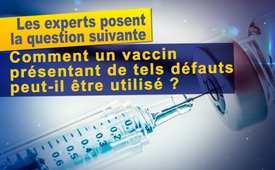 Les experts posent la question suivante : Comment un vaccin présentant de tels défauts peut-il être utilisé ?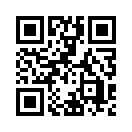 Les questions posées par des professeurs de chimie renommés à M. Sahin, fondateur de BioNTech concernant les différents lots et les effets secondaires de son vaccin restent sans réponse. Mais quelles en sont les raisons ?En janvier 2022, cinq professeurs de chimie renommés ont écrit une lettre ouverte à M. Şahin, le fondateur de BioNTech. La lettre contient des questions sur l'assurance qualité, les ingrédients et les effets secondaires du vaccin Comirnaty ainsi que sur les additifs contenus dans le vaccin avec ARNmessager. En effet, ces derniers ne sont pas autorisés chez l'homme, car les tests sur les animaux ont montré qu'ils étaient cancérigènes. De même, la description d'une substance grisâtre, qui indique une impureté, est douteuse. Ils veulent savoir pourquoi des effets secondaires graves apparaissent avec certains lots et si un contrôle indépendant est effectué à ce sujet. Jusqu'à présent, BioNTech n'a pas donné suite aux demandes des signataires. Jörg Matysik, professeur de chimie analytique à l'Université de Leipzig, déclare : « En tant que chimistes, nous n'avons pas l'impression que ce produit puisse être utilisé actuellement comme vaccin de masse. ».de nis.Sources:https://www.berliner-zeitung.de/news/chemiker-zu-impfstoff-woher-kommt-der-grauton-li.208305
https://corona-blog.net/2022/02/08/professoren-schreiben-offenen-brief-an-biontech-vorstand-ugur-sahin-weshalb-wurden-diese-auflagen-bisher-nicht-erfuelltCela pourrait aussi vous intéresser:---Kla.TV – Des nouvelles alternatives... libres – indépendantes – non censurées...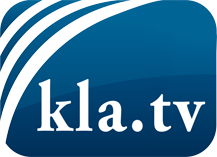 ce que les médias ne devraient pas dissimuler...peu entendu, du peuple pour le peuple...des informations régulières sur www.kla.tv/frÇa vaut la peine de rester avec nous! Vous pouvez vous abonner gratuitement à notre newsletter: www.kla.tv/abo-frAvis de sécurité:Les contre voix sont malheureusement de plus en plus censurées et réprimées. Tant que nous ne nous orientons pas en fonction des intérêts et des idéologies de la système presse, nous devons toujours nous attendre à ce que des prétextes soient recherchés pour bloquer ou supprimer Kla.TV.Alors mettez-vous dès aujourd’hui en réseau en dehors d’internet!
Cliquez ici: www.kla.tv/vernetzung&lang=frLicence:    Licence Creative Commons avec attribution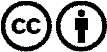 Il est permis de diffuser et d’utiliser notre matériel avec l’attribution! Toutefois, le matériel ne peut pas être utilisé hors contexte.
Cependant pour les institutions financées avec la redevance audio-visuelle, ceci n’est autorisé qu’avec notre accord. Des infractions peuvent entraîner des poursuites.